Assist Prof.     Zeena bid Ali Dawood--- Applied linguistics and teaching English English course/  new headway plus /   pre-intermediateLevel 2     قسم الفيزياء المرحلة الثانية                                             Unit 2    level 2   living with othersGrammarVocabularySkills workEveryday EnglishReading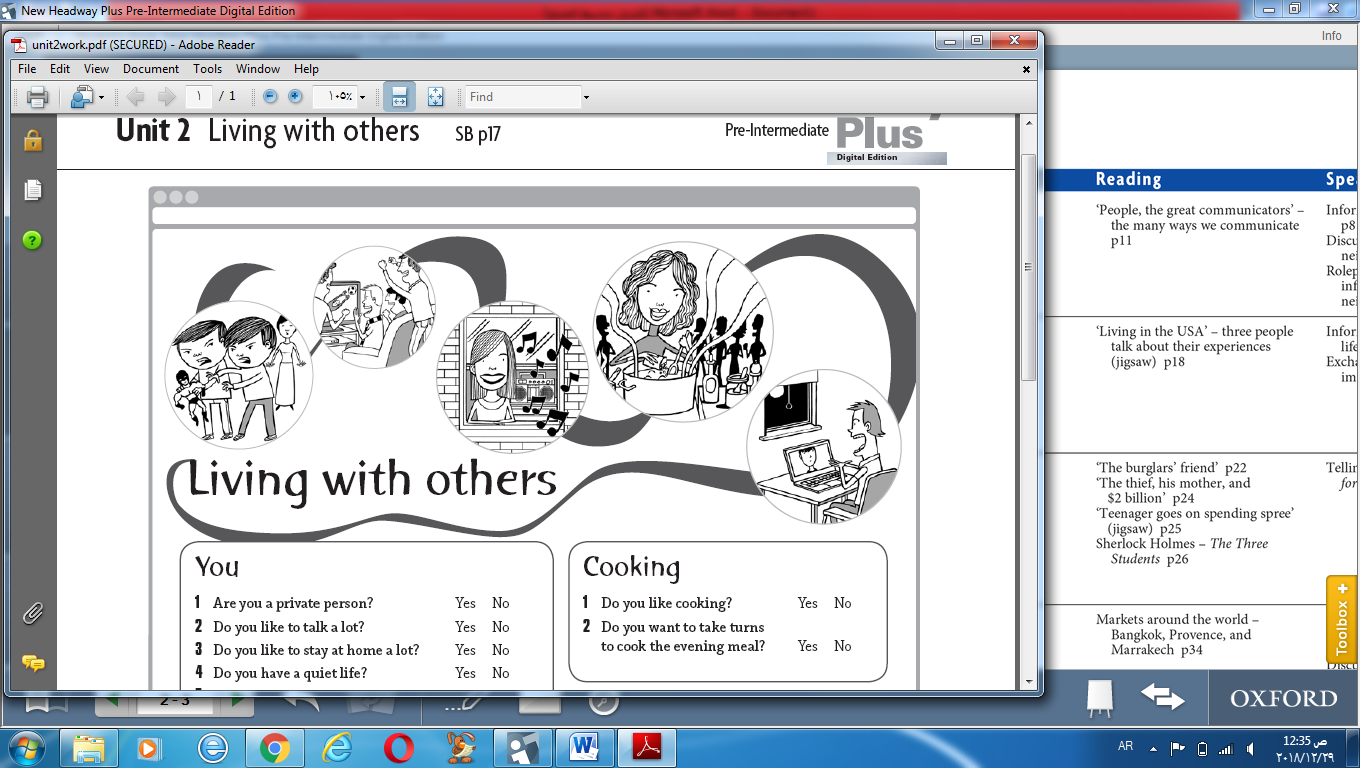 